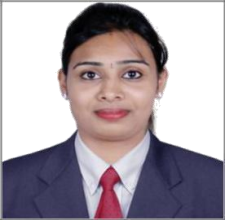 SHWETHA-------------------------------------------------------------------------------------------------------------------------------------Email: shwetha.383570@2freemail.com HUMAN RESOURCES | ADMINSTRATIONExtensive background in HR generalist affairs, including experience in employee recruitment and retention, staff development, mediation, conflict resolution, benefits and compensation, HR records management, HR policies development and legal compliance.Demonstrated success in negotiating, developing teambuilding programs, and writing personnel manuals, corporate policies, job descriptions and management reports, managing MIS reports.2 years Extensive experience in Office administration and HR coordination in various environments. (India).HR SKILLSPROFESSIONAL EXPERIENCEThought Minds Private Limited - Bangalore, India (March 2017 to May 2018)Designation: HR cum Admin Manager (PAN INDIA)Handling entire responsibilities related to Human Resources Management, Office Administration, Site operations, Public relations activities and Business Management. Employee Individual and family Insurance, Human Capital Management activities, Employee Compensation.     Nature of work:Administration and execution of HR functions including Recruitment & Selection, Compensation & Benefits, Payroll Administration, Performance Review, Training & Development, Employee Relations and Orientation Program.Liaising with relevant authorities to ensure company’s compliance with local Labor Laws and related statutory Requirements.Preparing for monthly and annual company manpower, payroll and related HR reports to Accounting Department.Administer HR internal control policies and procedures to align with corporate directions.Perform general clerical duties which include but not limited to: photocopying, faxing, mailing, and filing.Answer & attend to all calls and redirect to relevant staff members, taking messages and assembling mailing. Maintain hard copy and electronic filing system.Purchase and maintain inventory of office equipment, stationery and administer maintenance contracts of office equipment and facilities.Coordinate and maintain records for staff office space, phones, parking, etc.Setup and coordinate meetings and conferences.Assist in special events, such as fundraising activities, company activities etc.Organize Office Parties, Employee of the Months and other Office Occasions.Competence to build & effectively manage interpersonal relationships at all levels of the company.Abilities to produce consistently accurate work even whilst under pressure. Strong command on MS office.A positive attitude & enthusiastic attitude with abilities to self motivate. Inspire Info Solutions - Bangalore, India (09.01.2016 to15.01.02.2017) Designation: HR ManagerPromoted to fulfill a broad range of HR functions, including recruiting and training employees, administering benefits, overseeing disciplinary action and managing HR records. Co-chaired annual flex-enrollment meetings, resolved conflicts between employees, attended all calls and reported and ensured all issues are solved diligently, also handled Book keeping & contacted customers, Handled the Accounts, Prepared Purchase Orders and followed up on orders. Maintained the Sales Ledger & Purchases. Prepared invoices and forwarded to vendors. Ensured a stable work environmentNature of work:Develop and implement HR strategies and initiatives aligned with the overall business strategy.Bridge management and employee relations by addressing demands, grievances or other issuesManage the recruitment and selection process.Support current and future business needs through the development, motivation and preservation of human capital.Develop and monitor overall HR strategies, systems, tactics and procedures across the organization.Nurture a positive working environment Maintaining department records and reports.Participating in administrative staff meetings.Oversee and manage a performance appraisal system that drives high performance.Trained management team on interviewing techniques and best practices, conducting workshops and one-on-one coaching sessions that contributed to sound hiring decisions.Co-developed company’s first-ever standardized disciplinary procedures and tracking system that insulated company from legal risk and ensured consistent and fair discipline processes.Reworked new-hire orientation program to include HR information and company resources.EDUCATION & CERTIFICATIONSDr. N.S.A.M First Grade College - Nitte, IndiaBachelor in Business Management, 2013-2015PROFESSIONAL COURSESProfessional Development:Complete ongoing training in the areas of compensation and benefits, employee and labor relations,leaves of absence, workers’ compensation and workplace safety/security.Core Competencies:MIS ReportsStaffing RequirementsEmployee Relations/WelfareTraining and DevelopmentEmployee & Labor LawOperations ManagementComputer Skills:Microsoft Office | Internet & Networking | Tally 9.2 ERP | Photoshop | OS, WindowsMS Office (Word, Excel, PowerPoint, Access, Outlook)PERSONAL DETAILSDate of Birth	:	1st June 1994Sex	:	FemaleNationality	:	IndianMarital Status  :	SinglePASSPORT DETAILSDate of Issue	:	19/03/2018 Date of Expiry	:	18/03/2028 Place of Issue	:	Bangalore-India DECLARATIONI hereby declare that the above-furnished information is true to the best of my knowledge.HR Department StartupHR Policies & ProceduresHR Program/Project ManagementStaff Recruitment & RetentionEmployee RelationsBenefits AdministrationOrientation & On-BoardingTraining & DevelopmentPerformance ManagementOrganizational Development